Research team Statement of consentBy signing below, you are indicating that you:Have read and understood the information document regarding this research project.Have had any questions answered to your satisfaction.Understand that if you have any additional questions you can contact the research team.Understand that you are free to withdraw without comment or penalty.Understand that if you have concerns about the ethical conduct of the research project you can contact the Research Ethics Advisory Team on +61 7 3138 5123 or email humanethics@qut.edu.au.Understand that the research project will include a video recording.Agree to participate in the research project.Verbal ConsentIn signing this form at the direction of _____________________________, I confirm that he/she/they has read or had read to them, the content of the Information Statement and Consent Form and has made an informed choice to participate.”Please return the signed consent form to the researcher.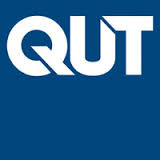 CONSENT FORM FOR QUT RESEARCH PROJECT– Interview–Evolution of Disability Arts in AustraliaQUT Ethics Approval Number 2021000382Evolution of Disability Arts in AustraliaQUT Ethics Approval Number 2021000382NameEmailCurrent Organisation Prof Bree Hadley bree.hadley@qut.edu.auQueensland University of TechnologyA/Prof Edward Patersoneddiep@unimelb.edu.auThe University of MelbourneProf Kathleen Elliskatie.ellis@curtin.edu.auCurtin UniversityA/Prof Janice Riegerj.rieger@qut.edu.auQueensland University of TechnologyA/Prof Michael Whelanm.whelan@qut.edu.auQueensland University of TechnologyNameSignatureDateResearcherSignatureDate